------------------------------------------------------------------***-------------------------------------------------------------------------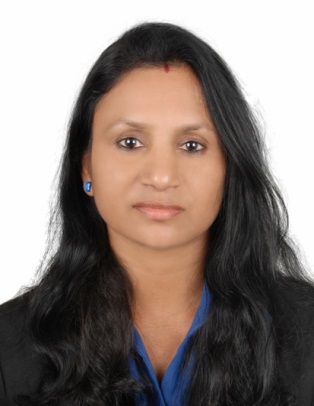 GEETHA Geetha.362754@2freemail.com CAREER OBJECTIVECAREER OBJECTIVETo pursue a career in an organization, where my knowledge and skills contribute to its growth, and to take it to a success through my sincerity, devotion and hardwork.To pursue a career in an organization, where my knowledge and skills contribute to its growth, and to take it to a success through my sincerity, devotion and hardwork.KEY STRENGTHSKEY STRENGTHSCommunication, problem solving, planning and organization, team player.Communication, problem solving, planning and organization, team player.WORK  EXPERIENCEWORK  EXPERIENCEHR / Admin. (Assistant) with M/s. Mathew International and their Allied Groups, India ( Mumbai) From March 2010 to September 2016Roles and ResponsibilitiesAssisting HR / Admin. ManagerDrafting general, routine and confidential lettersHandling confidential correspondence and reports on various mattersSend and receive E-mails, Surfing InternetPrepare Advertisements for the recruitmentMaintain candidates data baseScrutinise and shortlist the applications receivedSend interview call letters/mails as requiredCo-ordinating  with candidates as well as with ClientsPreparing for Recruitments, Status reports and related work towards Overseas deployment of candidatesPrepare Invoices, Statement and accounts related items thereof like reminders on payments, pending issues etc.Personal filing of all executives.Co-ordinating for maintenance of office equipments.Accounts Assistant cum Arbitrager/Dealer for M/s. Puneet Capital Services Ltd. India (Mumbai) From February 2001 to May 2008Roles and ResponsibilitiesHandling all back office workAttending Clients phones & co-ordinating with themInforming the clients about market status by phoneAfter trading taking back-ups from FTP, both BSE & NSE				Importing trade files through software (Share packages NISE LD54 & PMS)Preparing bills of clientsFollow up for the paymentPrepare Arbitragers report everyday		Inform the Arbitragers  about their everyday sheet  performances		Prepare monthly reports of the arbitragers Maintain stock recordsHandling Pay-in Pay-outPreparing cheques etc. HR / Admin. (Assistant) with M/s. Mathew International and their Allied Groups, India ( Mumbai) From March 2010 to September 2016Roles and ResponsibilitiesAssisting HR / Admin. ManagerDrafting general, routine and confidential lettersHandling confidential correspondence and reports on various mattersSend and receive E-mails, Surfing InternetPrepare Advertisements for the recruitmentMaintain candidates data baseScrutinise and shortlist the applications receivedSend interview call letters/mails as requiredCo-ordinating  with candidates as well as with ClientsPreparing for Recruitments, Status reports and related work towards Overseas deployment of candidatesPrepare Invoices, Statement and accounts related items thereof like reminders on payments, pending issues etc.Personal filing of all executives.Co-ordinating for maintenance of office equipments.Accounts Assistant cum Arbitrager/Dealer for M/s. Puneet Capital Services Ltd. India (Mumbai) From February 2001 to May 2008Roles and ResponsibilitiesHandling all back office workAttending Clients phones & co-ordinating with themInforming the clients about market status by phoneAfter trading taking back-ups from FTP, both BSE & NSE				Importing trade files through software (Share packages NISE LD54 & PMS)Preparing bills of clientsFollow up for the paymentPrepare Arbitragers report everyday		Inform the Arbitragers  about their everyday sheet  performances		Prepare monthly reports of the arbitragers Maintain stock recordsHandling Pay-in Pay-outPreparing cheques etc. EDUCATIONAL QUALIFICATIONEDUCATIONAL QUALIFICATIONB.A (History) from Calicut University, Kerala B.A (History) from Calicut University, Kerala COMPUTER PROFICIENCY & OTHER SKILLSCOMPUTER PROFICIENCY & OTHER SKILLSPassed Kerala Govt. Technical Exam (lower 60 wpm)Passed NCFM (Dealers Module)	Good Working knowledge in MS-Office, Word,  Excel, Outlook, Internet ProficiencyExcellent typing skillsFast learning abilityGood communication and negotiation skills.Passed Kerala Govt. Technical Exam (lower 60 wpm)Passed NCFM (Dealers Module)	Good Working knowledge in MS-Office, Word,  Excel, Outlook, Internet ProficiencyExcellent typing skillsFast learning abilityGood communication and negotiation skills.I do here by declare that all the above-furnished details are true to the best of my knowledge & belief.	I do here by declare that all the above-furnished details are true to the best of my knowledge & belief.	